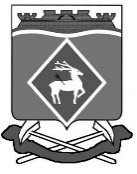 РОССИЙСКАЯ ФЕДЕРАЦИЯРОСТОВСКАЯ ОБЛАСТЬБЕЛОКАЛИТВИНСКИЙ РАЙОНМУНИЦИПАЛЬНОЕ ОБРАЗОВАНИЕ«ЛИТВИНОВСКОЕ СЕЛЬСКОЕ ПОСЕЛЕНИЕ»СОБРАНИЕ ДЕПУТАТОВ ЛИТВИНОВСКОГО СЕЛЬСКОГО ПОСЕЛЕНИЯРЕШЕНИЕ05 апреля 2022 года                      № 23                            с. ЛитвиновкаО внесении изменений   в решение Собрание депутатов Литвиновского сельского поселения от 03.12.2018 № 67«Об утверждении Порядка организации и проведения публичных слушаний в Литвиновском сельском поселении»Руководствуясь пунктом 4 статьи 24 Федерального закона от 12.06.2002 № 67-ФЗ «Об основных гарантиях избирательных прав и права на участие в референдуме граждан Российской Федерации», пунктом 3 статьи 15 Областного закона от 12.05.2016 №525-ЗС «О выборах и референдумах в Ростовской области», Собрание депутатов Литвиновского сельского поселения,РЕШИЛО:1. Внести в решение Собрания депутатов Литвиновского сельского поселения от 03.12.2018 № 67 «Об утверждении Порядка организации и проведения публичных слушаний в Литвиновском сельском поселении» следующие изменения и дополнения:1.1. Статью 2 «Принципы проведения публичных слушаний» дополнить пунктом 3:«3. Для размещения материалов и информации, указанной в абзаце первом части 4 статьи 28 Федерального закона от 06.10.2003 № 131-ФЗ «Об общих принципах организации местного самоуправления в Российской Федерации», обеспечения возможности представления жителями муниципального образования своих замечаний и предложений по проекту муниципального правового акта, а также для участия жителей муниципального образования в публичных слушаниях с соблюдением требований об обязательном использовании для таких целей официального сайта может использоваться федеральная государственная информационная система «Единый портал государственных и муниципальных услуг (функций)».2. Настоящее решение вступает в силу после официального опубликования.3. Контроль за исполнением настоящего решения оставляю за собой.Председатель Собрания депутатов -глава Литвиновского  сельского поселения                                П.И. Пузанов